KULTURNI DAN 9. RAZREDV ponedeljek, 20. 2. 2023, bo kulturni dan za učence devetega razreda z naslovom Stiški rokopisi, grad Bogenšperk in GEOSS.Zbor učencev je ob 7.50 pred gimnazijsko telovadnico, odhod pa ob 8.00. Prihod je predviden med 14.30 in 14.45. Šolsko malico bodo učenci vzeli s seboj, prav tako tudi lunch pakete.Učenci naj bodo primerno oblečeni in obuti. S seboj naj imajo pisalo ter podlago za reševanje delovnih listov.Stroške ekskurzije boste prejeli na položnici in znašajo:Muzej krščanstva na Slovenskem (Stična: 3,00 EUR na učenca),Grad Bogenšperk (3,30 EUR na učenca)GEOSS (3,00 EUR na učenca)prispevek za CŠOD: 2,00 EUR avtobus: cena je odvisna od števila udeležencev.Program kulturnega dne:V Stični si bomo ogledamo najstarejši del Cistercijanskega samostana Stična, ki v Muzeju krščanstva na Slovenskem hrani Stiške rokopise. Po ogledu in odmoru za malico se bomo odpeljali v smeri gradu Bogenšperk. Sledil bo ogled zbirk v gradu Bogenšperk in pomembnih prostorov, ki so bili ključni pri pisanju in nastajanju Slave Vojvodine Kranjske. Pot bomo nadaljevali mimo mesta Litija in v smeri vasi Vače vse do Zg. Slivne. Tu si bomo ogledali točko GEOSS in doživeli vlogo ter pomen simbolov slovenstva. Lepo Vas pozdravljava.                           				M. Kerin, J. Skaza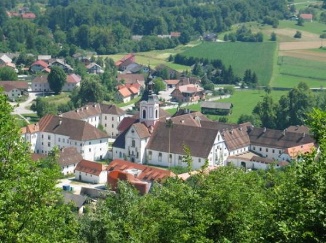 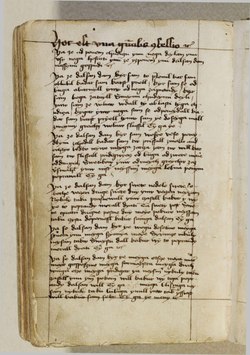 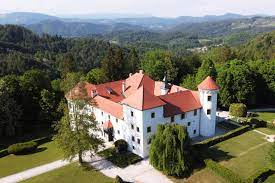 